проєкт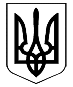 ВЕЛИКОДИМЕРСЬКА СЕЛИЩНА РАДА БРОВАРСЬКОГО РАЙОНУ КИЇВСЬКОЇ ОБЛАСТІР І Ш Е Н Н Я Про продовження терміну дії договору оренди земельної ділянки в смт В.Димерка, вул.Поштова буд.1Броварського району Київської області з ФОП Пуричі Лесею ВікторівноюРозглянувши звернення ФОП Пуричі Лесі Вікторівни щодо продовження терміну дії договору оренди земельної ділянки, площею 0,1124 га, в смт В.Димерка, Броварського району Київської області, відповідно до Закону України «Про оренду землі», керуючись ст. 26 ч. 1 ст. 59 Закону України «Про місцеве самоврядування в Україні», враховуючи позитивні висновки та рекомендації постійної комісії з питань земельних відносин та охорони навколишнього природного середовища, Великодимерська селищна радаВ И Р І Ш И Л А:Продовжити термін дії договору оренди земельної ділянки укладеного від 29.01.2007 року Великодимерською селищною радаю радою з ФОП Пуричі Лесею Вікторівною, площею 0,1154 га, кадастровий номер 3221281201:01:049:0010, в смт В.Димерка вул.Поштова буд.1, Броварського району Київської області, терміном на 5 років.Встановити орендну плату за земельну ділянку в розмірі 10 % від нормативної грошової оцінки.Контроль за виконанням цього рішення покласти на постійну депутатську комісію Великодимерської селищної ради VIII скликання з питань земельних відносин та охорони навколишнього природного середовища.Селищний голова                                               Анатолій БОЧКАРЬОВ смт Велика Димеркавід 2 лютого 2023 року№    660  ХХ-VІІІ